Дисциплина МДК01.01 Теоретические основы организации обучения в начальных классахГруппа ПНК-263Преподаватель: Иванова Н.И.Название темы: Учебно-методические комплекты для начальной школы. Общая характеристика учебно-методических комплектов, реализующих ФГОС НОО: «Образовательная  система Школа 2100», «Школа России», «Перспектива»,  «Начальная  школа 21 века». (4 часа)Теоретический блокПросмотрите презентацию- http://www.myshared.ru/slide/467983Списать в лекционную тетрадь.Существуют две системы подготовки детей в начальной школе: традиционная и развивающая. К традиционным относятся программы: «Школа России», «Начальная школа ХХI века», «Школа2000», «Школа 2100», «Гармония», «Перспективная начальная школа, «Классическая начальная школа», «Планета знаний», «Перспектива». К развивающим системам относятся две программы: Л.В. Занкова и Д.Б. Эльконина - В.В. Давыдова.Учебно-методические комплекты начального общего образованияРаспечатать в портфолио УМК НОО- зайти на ссылку-    https://chimitaf.ucoz.ru/8_umk.pdfДля ознакомления с УМК НОО можно использовать ссылки:https://materinstvo.ru/art/uchebno-metodicheskie-kompleksy-dlya-nachalnoy-shkolyНазвание УМК, символ УМККонцептуальная идеяЦельПринципыМетодические особенности, свойстваУчебники«Школа России» (под ред. Андрея Анатольевича Плешакова) 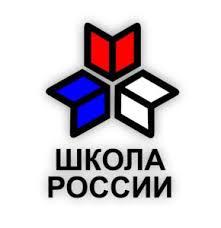 Российская школа должна стать школой духовно-нравственного развития и воспитания гражданина нашего Отечества. Её основа современные достижения педагогической теории и практики.Воспитание гуманного, социально активного гражданина России, уважительно и бережно относящегося к среде своего обитания, к своей семье, своей многонациональной стране.• Принцип воспитания гражданина России; 
• принцип ценностных ориентиров;
• принцип экоадекватного характера образования;
• принцип обучения в деятельности; 
• принцип работы на результат; 
• принцип синтеза традиций и инноваций;
• принцип глобальной ориентации образования;
• принцип вариативности.Существенной особенностью всего УМК «Школа России» является направленность на формирование у учащихся универсальных учебных действий как основы умения учиться, на включение детей в учебную деятельность при изучении всех школьных предметов. В доработанных учебниках «Школы России» этим и другим важнейшим аспектам начального общего образования, зафиксированным в новом стандарте, уделено особое внимание.Русский язык. 
Азбука. Авторы: Горецкий В.Г., Кирюшкин В.А., Виноградская Л.А. и др.
Русский язык. Авторы: Канакина В.П., Горецкий В.Г. 
 Литературное чтение. Авторы: Климанова Л.Ф., Горецкий В.Г., Голованова М.В. и др. 
- Математика. Авторы: Моро М.И., Волкова С.И., Степанова С.В., Бантова М.А., Бельтюкова Г.В. и др.«Перспективная начальная школа»Оптимальное развитие каждого ребенка на основе педагогической поддержки его индивидуальности (возраста, способностей, интересов, склонностей, развития) в условиях специально организованной учебной деятельности, где ученик выступает то в роли обучаемого, то в роли обучающего, то в роли организатора учебной ситуации.   Оптимальное развитие каждого ребенка на основе педагогической поддержки его индивидуальности (возраста, способностей, интересов, склонностей, развития) в условиях специально организованной учебной деятельности, где ученик выступает то в роли обучаемого, то в роли обучающего, то в роли организатора учебной ситуации.   - Принцип непрерывного общего развития каждого ребенка. 
- Принцип целостности картины мира. 
- Принцип учета индивидуальных возможностей и способностей школьников. 
- Принципы прочности и наглядности. 
- Принцип охраны и укрепления психического и физического здоровья детей. - УМК по каждому учебному предмету, как правило, включает в себя учебник, хрестоматию, тетрадь для самостоятельной работы, методическое пособие для учителя (методиста).
- Каждое методическое пособие состоит из двух частей. Первая часть — теоретическая, которая может быть использована учителем как теоретическое основание повышения его квалификации. Вторая часть — непосредственно поурочно-тематическое планирование, где расписан ход каждого урока, сформулированы его цели и задачи, а также содержатся идеи ответов на ВСЕ заданные в учебнике вопросы.- Русский язык. 
Азбука.  Авторы: Агаркова Н.Г., Агарков Ю.А.
Русский язык. Авторы: Чуракова Н.А., Каленчук М.Л., Малаховская О.В., Байкова Т.А.
- Литературное чтение.  Автор: Чуракова Н.А.
- Математика.  Автор: Чекин А.Л. и др.«Перспектива» 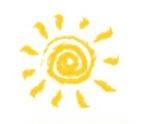 Современные достижения в области психологии и педагогики, с сохранением при этом тесной связи с лучшими традициями классического школьного образования России. Главной целью системы учебников «Перспектива» является создание информационно-образовательной среды, обеспечивающей включение каждого ребенка в самостоятельную учебную деятельность, в процессе которой создаются условия для надежного достижения определенных ФГОС личностных, метапредметных и предметных результатов освоения основной образовательной программы начального общего образования посредством формирования универсальных учебных действий как основы ведущей образовательной компетенции - умения учиться.Основополагающими принципами комплекта являются: гуманистический, принцип историзма, коммуникативный и принцип творческой активности. Такой принципиальный подход позволяет организовать процесс обучения с одной стороны под цель, направленную на получение знаний в соответствии с требованиями нового стандарта, с другой стороны как средство формирования универсальных учебных умений и личностных качеств, т.е. развитие и воспитание ребенкаОсобенность УМК «Перспектива» в контексте его соответствия требованиям ФГОС - это большие возможности для решения воспитательных задач. Реализация в УМК Концепции духовно-нравственного развития и воспитания личности гражданина России направлена на формирование ценностного мировоззрения, воспитание и становление нравственной позиции личности младшего школьника. Эти задачи педагог решает в процессе обсуждения системы вопросов, проблемных и практических ситуаций, текстов, направленных на воспитание самых добрых чувств, любви и интереса к своей семье, малой и большой Родине, традициям и обычаям народов, проживающих на территории России, их культурному и историческому наследию.- Русский язык.
Азбука. Авторы: Климанова Л.Ф., Макеева С.Г. 
Русский язык. Авторы: Климанова Л.Ф., Макеева С.Г., Бабушкина Т.В.
- Литературное чтение. Авторы: Климанова Л.Ф., Горецкий В.Г., Виноградская Л.А., Бойкина М.В.
- Математика. Авторы: Дорофеев Г.В., Миракова Т.Н., Бука Т.Б. и др.«Школа XXI века»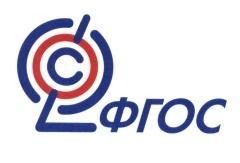 Реализация одного из возможных путей модернизации начального образования, раскрытие новых подходов к целям, содержанию и методике обучения младших школьников в массовой начальной школе.Организация учебной деятельности младших школьников таким образом, чтобы обеспечить комфортные условия для развития ребенка в процессе освоения образовательной программы.В УМК «Начальная школа XXI века» реализован основной принцип обучения: начальная школа должна быть природосообразной, то есть соответствовать потребностям детей этого возраста (в познании, общении, разнообразной продуктивной деятельности), учитывать типологические и индивидуальные особенности их познавательной деятельности и уровень социализации.Система разработана коллективом учёных Института содержания и методов обучения РАО, Московского государственного педагогического университета, Российской академии повышения квалификации и переподготовки работников образования, Московского государственного университета. - Букварь. Авторы: Журова Л.Е., Евдокимова О.А. - Русский язык. Авторы: Иванов С.В., Евдокимова О.А., Кузнецова М.И. - Литературное чтение. Автор Ефросинина Л.А. - Математика. Авторы: Рудницкая В.Н. и др. 